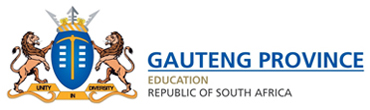 EKURHULENI NOORD DISTRIKDATUM:    27 MEI 2019        TYD:    2 UURTOTAAL:  100NAAM VAN LEERDER: ...........................    GR: 8: .....INSTRUKSIES:Die vraestel bestaan uit 15 bladsye en NEGE vrae.Beantwoord AL die vrae in die spasies wat voorsien word.Toon al jou berekeninge duidelik.‘n Pen, potlood, liniaal, uitveër, gradeboog en passer word benodig vir die beantwoording van die vraestel.‘n Goedgekeurde wetenskaplike sakrekenaar (nie-programmeerbaar en nie-grafies) mag gebruik word.Indien nodig, rond af tot twee desimale plekke, tensy anders aangedui.Diagramme is nie noodwendig volgens skaal geteken nie. Dit is tot jou eie voordeel om netjies en leesbaar te skryf.SLEGS ANTWOORDE sal nie noodwendig volpunte verdien nie.AFDELING A: MEERVOUDIGE KEUSEVRAEVRAAG 1											[5]Kies die korrekte antwoord.Omkring die regte antwoord op die ANTWOORDBLAD op bladsy . As jy jou keuse / antwoord wil verander, trek ‘n kruisie deur die verkeerde antwoord en omkring jou nuwe keuse.Die grootste gemene faktor (GGF) van  en   is:			 (1)A 	B 	C 	D 	Watter stelling is verkeerd?					 		 (1)A        Die getal  is ‘n saamgestelde getal.B        Die getal  is ‘n derdemagsgetal.C        Die getal  is ‘n vierkantsgetal.D        Die getal  is ‘n ewe getal.Rangskik die volgende heelgetalle in dalende orde:     (1)	A 		B 		C 		D	Die priemfaktore van  is:							 (1)A 	B 	C 	D 	‘n Troeteldierwinkel verkoop honde, katte en muise in die verhouding .  As daar altesaam  diere is, hoeveel katte is daar in die winkel?  		 (1)A       	 katteB	 katteC	 katteD	 katteANTWOORDBLAD VIR VRAAG 1OMKRING JOU ANTWOORD VAN AFDELING A OP DIE ANTWOORD-BLAD HIERONDER SOOS IN DIE VOORBEELD AANGETOON:5 x 1 = 5TOTAAL AFDELING A: 5AFDELING B:  GETALLE, BEWERKINGS EN VERHOUDINGSVRAAG 2									      	      [13] 2.1	Vereenvoudig die volgende tot in hul eenvoudigste vorm, sonder die gebruik            van jou sakrekenaar.  Toon al jou stappe.2.1.1   3 								2.1.2   							2.1.3    						2.1.4 		  								2.1.5    										2.2 	Skryf die volgende in uitgebreide notasie:  				2.3 	Skryf die volgende getal in wetenskaplike notasie:  				VRAAG 3									         [10]3.1	Sarah koop piesangs en appels.  Die verhouding van piesangs tot appels is  .  Sy koop  piesangs.  Hoeveel appels koop sy?3.2       Die hoeke in ‘n driehoek is in die verhouding .  Bereken die grootte             van elke hoek.3.3    Die Rawlins-gesin reis  na hul vakansiebestemming.  Die rit neem              hulle .  Bereken die spoed waarteen hulle gereis het. VRAAG 4					        			                         [8]4.1 	‘n Man koop elke dag, van Maandag tot Saterdag, die plaaslike koerant.  Elke Saterdag koop hy die duurder koerant.  Die koerant kos  op ‘n Saturdag.  Aan die einde van die week is sy koerantrekening . 4.1.1. Bereken die koste van die plaaslike koerant wat hy koop.4.1.2	Die koerant sal vir hom  afslag op sy weeklikse rekening gee indien            hy instem om in te teken.  Bereken hoeveel sy weeklikse rekening sal            wees indien hy wel instem om in te teken.4.2	Maria deponeer  in ‘n beleggingsrekening wat  enkelvoudige rente per jaar verdien.  Gebruik ‘n geskikte formule en bereken hoeveel haar belegging werd sal wees na .   TOTAAL AFDELING B: 31AFDELING C: PATRONE, FUNKSIES EN ALGEBRAVRAAG 5										      [20]5.1 Skryf die volgende drie getalle in elke ry neer5.2	Bestudeer die onderstaande figuur en ooreenstemmende tabel hieronder: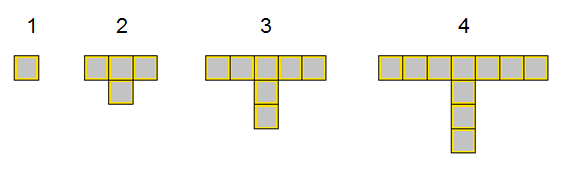 5.2.1 	Voltooi die tabel deur se waardes in te vul.5.2.2	Skryf ‘n algebraïese reël neer (in terme van ) wat die patroon in die            bostaande figure beskryf.5.2.3	Hoeveel vierkante sal daar in die  figuur wees?5.2.4 	Watter figuur sal uit  vierkante bestaan?		5.3 	‘n Groep bakterieë begin met  bakterieë en vermeerder eksponensieël oor ‘n tydperk van .             ‘n Wetenskaplike teken die groei van die bakterieë as volg aan:2 bakterieë gedurende die eerste uurDie kwadraat van die  bakterieë vir die tweede uurDie kwadraat van die aantal bakterieë van die tweede uur vir die derde uur Die kwadraat van die aantal bakterieë van die derde uur vir die vierde          uur, ensovoorts.5.3.1 	Die onderstaande tabel toon die aantal uur wat die wetenskaplike die bakterieë bestudeer het.  Voltooi die tabel sodat die aantal bakterieë wat gevorm het tydens die  ure, deur die tabel voorgestel word.      (5)5.3.2 	Indien elke bakterie ‘n massa van  het, wat sal die massa van die bakterieë na die  uur wees? Skryf jou antwoord in gram neer.           VRAAG 6					                                       	      [19]6.1.	Bestudeer die onderstaande uitdrukking en beantwoord die vrae wat volg: 6.1.1	Hoeveel terme is in die uitdrukking?		6.1.2	Skryf die konstante term neer.	6.1.3	Wat is die koëffisiënt van  ?							6.1.4	Bereken die waarde van die uitdrukking as  				6.2.	Skryf ‘n algebraïese vergelyking vir die onderstaande probleem neer en los            dan die vergelyking op.	6.2.1	Die som van keer ‘n getal en  is .6.3.	Los die volgende vergelykings vir die gegewe veranderlike op:	6.3.1										6.3.2									6.4.	Vereenvoudig die volgende volledig:	6.4.1					6.4.2											6.4.3								6.4.4							TOTAAL AFDELING C: 39AFDELING D: MEETKUNDEVRAAG 7 											[4]7.1   Konstrueer ‘n  hoek..               						  	 (4)VRAAG 8											 [5]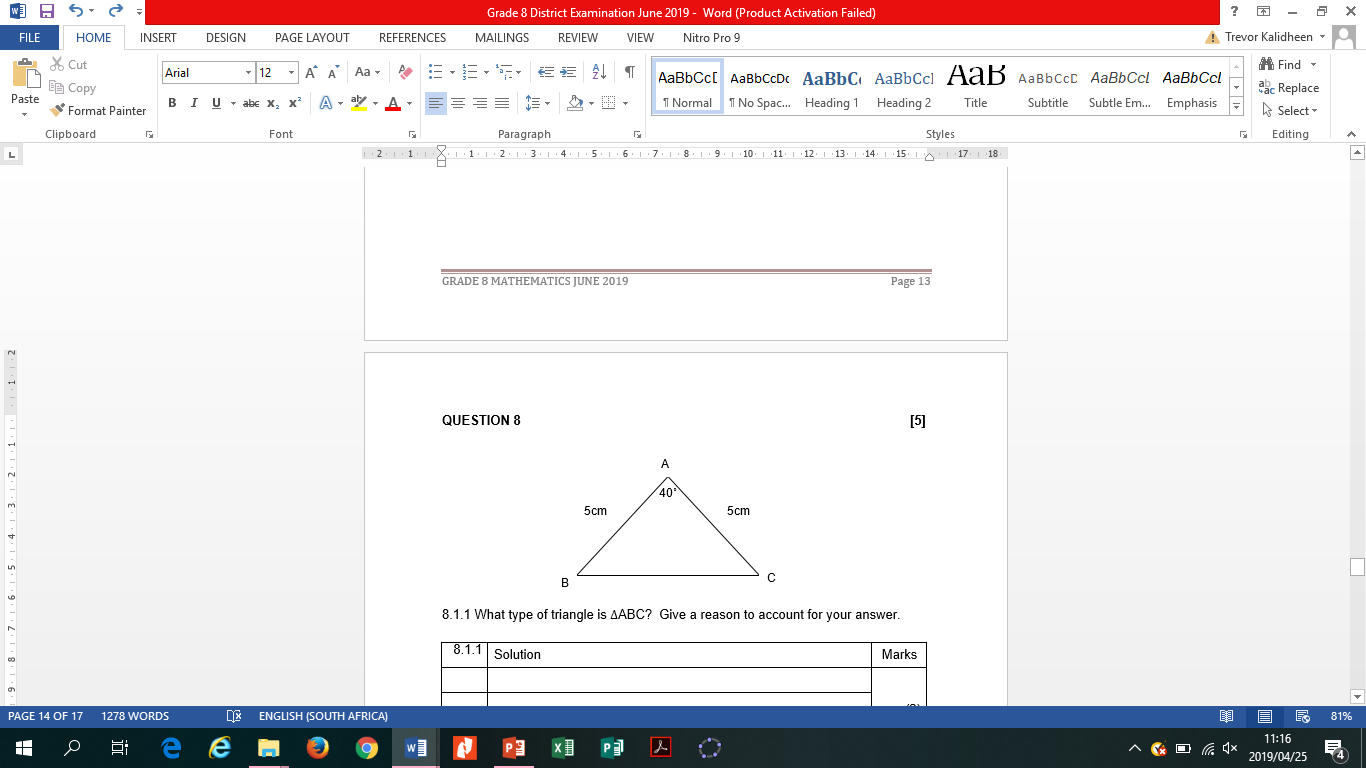 8.1.1  Watter soort driehoek is ?  Gee ‘n rede om jou antwoord te staaf.8.1.2  Met die inagneming van , wat is die grootte van  ?VRAAG 9									        	          [16]9.1	Bestudeer elk van die onderstaande diagramme en bereken, met redes, die waarde van .9.1.1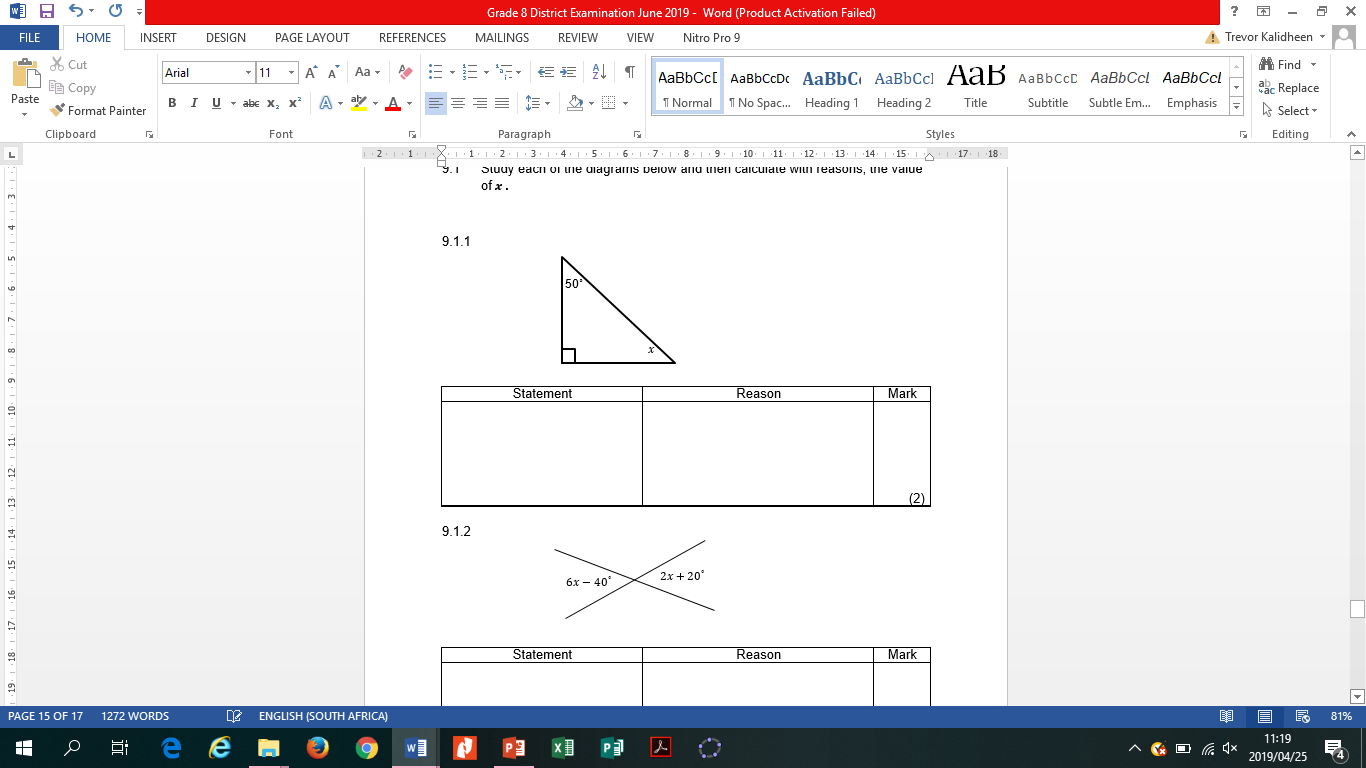 9.1.2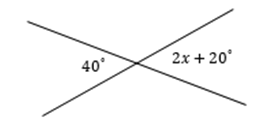 9.1.3 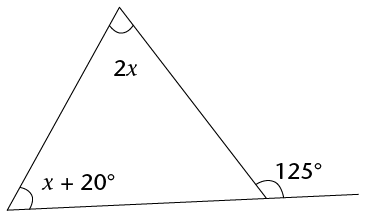 9.2   Bereken die waarde van en .  Toon al jou stappe en gee redes.      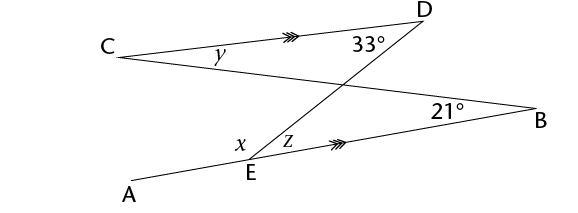 TOTAAL AFDELING D: 25GROOTTOTAAL: 100Vraag123456789TotaalMaksimum punt51310820194516100LeerderpuntGemodereerde puntVOORBEELDABCD1.1.ABCD1.2.ABCD1.3.ABCD1.4.ABCD1.5.ABCD2.1.1OplossingPunt(2)(2)2.1.2OplossingPunt(3)(3)(3)2.1.3OplossingPunt(2)(2)2.1.4OplossingPunt(2)(2)2.1.5OplossingPunt(2)(2)(2)2.2OplossingPunt(1)(1)2.3OplossingPunt(1)(1)3.1OplossingPunt(3)(3)(3)3.2.OplossingPunt(4)(4)(4)(4)3.3OplossingPunt(3)(3)(3)(3)4.1.1OplossingPunt(2)(2)(2)4.1.2OplossingPunt(2)(2)(2)4.2OplossingPunt(4)(4)(4)(4)Getallery en oplossingPunt5.1.1(1)5.1.2(1)5.1.3(1)5.1.4(1)5.1.5(1)FiguurnommerAantal vierkante5.2.1.OplossingPunt(3)(3)(3)5.2.2.OplossingPunt(1)(1)5.2.3.OplossingPunt(2)(2)5.2.4.OplossingPunt(2)(2)Uur12345Aantal bakterieë met vermeerdering5.3.2OplossingPunt(2)(2)6.1.1.OplossingPunt(1)6.1.2.OplossingPunt(1)6.1.3.OplossingPunt(1)6.1.4.OplossingPunt(2)(2)(2)6.2.1.OplossingPunt(3)(3)(3)(3)6.3.1OplossingPunt(2)(2)(2)6.3.2OplossingPunt(3)(3)(3)6.4.1.OplossingPunt(1)6.4.2.OplossingPunt(1)6.4.3OplossingPunt(2)(2)(2)6.4.4.OplossingPunt(2)(2)8.1.1 OplossingPunt(2)(2)BeweringRedePunt(3)BeweringRedePunt(2)BeweringRedePunt(3)BeweringRedePunt(3)Bewering RedePunt (8)